 Памятка упражнений направленных на реабилитацию после перелома шейки бедра.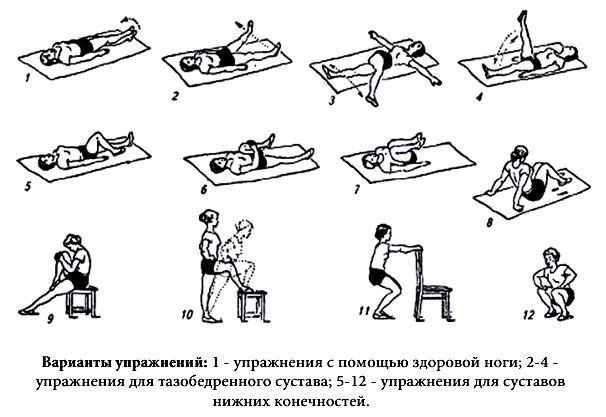 Лежа в кровати, выполняются следующие упражнения:Дыхательная гимнастика (полезно дыхание животом, надувание шарика);Движение пальцами больной ноги, выполнение круговых движений стопой - 10 раз;Повороты стопы в разные стороны - 10 раз;Напряжение и расслабление мышц ягодиц, бедер, икр - 10 раз;Сгибания и разгибания здоровой ноги для поддержания ее в нормальном мышечном тонусе - 10 раз;Имитация ходьбы в сочетании с активными движениями рук вдоль бедра - 10 раз;В положении сидя выполняются следующие упражнения:Сжимание и разжимание пальцев ног - 10 раз;Ноги находятся на ширине плеч, по очереди поднимаются над полом и удерживаются в одном положении, параллельно полу - 10 раз;На прямых ногах поднимаются и опускаются на носочках, производя стук по полу - 10 раз;Скручивание позвоночника, выполняя повороты туловища влево и вправо - 10 раз. В положении стоя выполняются следующие упражнения:Вибрационные движения, имитируя верховую езду на немного согнутых в коленях ногах 10-20 секунд;Имитация ходьбы, с поочередным поднятием ног и размашистыми движениями рук (выполняется до появления болей);Повороты корпуса влево и вправо с расставленными ногами - 10 раз;Перенос нагрузки с одной стороны на другую сторону - 10 раз. 